Об утверждении Положения о порядкерасходования средств резервного фондаадминистрации Бичуринского  сельского поселения Мариинско - Посадского района Чувашской республикиНа основании статьи 81 Бюджетного кодекса Российской Федерации, Устава Бичуринского сельского поселения Мариинско - Посадского района,  администрация Бичуринского сельского поселения п о с т а н о в л я е т:1.Утвердить Положение о порядке расходования средств резервного фонда администрации Бичуринского сельского поселения  Мариинско - Посадского района Чувашской Республики согласно приложению № 1.2.Утвердить состав комиссии по выделению средств из резервного фонда администрации Бичуринского сельского поселения согласно приложению № 2.3.Признать утратившим силу постановление администрации  Бичуринского сельского поселения от 02.08.2010 г. № 68 "Об утверждении Положения о порядке расходования средств резервного фонда администрации Бичуринского сельского поселения Мариинско-Посадского района Чувашской Республики". 4. Настоящее постановление вступает в силу со дня его официального опубликования.Глава Бичуринского сельского поселения					С.М.НазаровПриложение № 1 к постановлению администрации Бичуринского сельского поселения  11.09. 2020 года  Положениео порядке расходования средств резервного фонда          администрации Бичуринского сельского поселения.1.Настоящее Положение разработано в соответствии со статьей 81 Бюджетного кодекса Российской Федерации и Уставом Бичуринского сельского поселения, устанавливает порядок выделения и использования средств резервного фонда администрации Бичуринского сельского поселения.2.Средства резервного фонда администрации Бичуринского сельского поселения за счет средств бюджета сельского поселения создаются для финансирования непредвиденных расходов и мероприятий местного значения, не предусмотренных в местном бюджете на соответствующий финансовый год.3. Источником формирования резервного фонда администрации Бичуринского сельского поселения за счет средств бюджета сельского поселения являются доходы бюджета Бичуринского сельского поселения .4. Размер резервного фонда администрации Бичуринского сельского поселения за счет средств бюджета сельского поселения устанавливается решением Совета Бичуринского сельского поселения об утверждении бюджета Бичуринского сельского поселения на соответствующий финансовый год.5. Бюджетные средства резервного фонда администрации Бичуринского сельского поселения за счет средств бюджета сельского поселения направляются:5.1.На проведение мероприятий по предупреждению чрезвычайных ситуаций.5.2.На проведение ремонтных и неотложных аварийно-восстановительных работ по ликвидации последствий стихийных бедствий и других чрезвычайных ситуаций.5.3.На проведение экстренных противопаводковых мероприятий.5.4.На оказание единовременной материальной помощи гражданам, пострадавшим в результате чрезвычайных ситуаций.5.5.На подготовку, развертывание и содержание временных пунктов размещения пострадавших граждан и их питание в течение необходимого срока, но не более одного месяца.5.6.На восполнение израсходованного резерва продовольствия, вещевого имущества, товаров первой необходимости, технических средств доставки пищи.6.Использование средств резервного фонда администрации Бичуринского сельского поселения за счет средств бюджета сельского поселения осуществляется на основании распоряжений администрации Бичуринского сельского поселения.6.1. Основанием для подготовки проекта распоряжений администрации Бичуринского сельского поселения о выделении средств является решение комиссии по выделению средств из резервного фонда администрации Бичуринского сельского поселения.6.2.Проекты распоряжений администрации Бичуринского сельского поселения о выделении средств из резервного фонда администрации Бичуринского сельского поселения с указанием размера выделяемых средств и направления их расходования готовит специалист администрации Бичуринского сельского поселения в течение 3 дней после получения соответствующего поручения главы сельского поселения.7.Бюджетные средства резервного фонда администрации Бичуринского сельского поселения за счет средств бюджета сельского поселения используются строго по целевому назначению, определенному распоряжением о выделении средств.8.Средства из резервного фонда администрации Бичуринского сельского поселения выделяются на финансирование мероприятий по ликвидации чрезвычайных ситуаций только местного уровня.9.Органы местной администрации и организации, в распоряжение которых выделяются средства резервного фонда, несут ответственность за целевое использование средств в порядке, установленном законодательством Российской Федерации, и в месячный срок после проведения соответствующих мероприятий представляют в администрацию Бичуринского сельского поселения подробный отчет об использовании этих средств по форме, устанавливаемой финансовым органом Пугачевского муниципального района.11.Отчет об использовании бюджетных ассигнований резервного фонда администрацией Бичуринского сельского поселения прилагается к ежеквартальному и годовому отчетам об исполнении бюджета администрации Бичуринского сельского поселения.Приложение № 2 к постановлению администрации Бичуринского сельского поселения  11.09.2020 года  
С О С Т А Вкомиссии по выделению средств из резервного фонда администрации Бичуринского сельского поселенияНазаров Семен Михайлович  – глава Бичуринского сельского поселения, председатель комиссии;Алексеева Елена Петровна – ведущий специалист - эксперт администрации Бичуринского сельского поселения, заместитель председателя комиссии.Иванова Алина Юрьевна – специалист - эксперт администрации Бичуринского сельского поселения  , секретарь комиссии;Члены комиссии:Трифонова Надежда Петровна –  бухгалтер централизованной бухгалтерии (по согласованию);Андреев Владимир Вениаминович – депутат Собрания депутатов  Бичуринского сельского поселения  ЧĂВАШ РЕСПУБЛИКИСĔнтĔрвĂрри РАЙОНĚШĚНЕРПУÇ ПОСЕЛЕНИЙĚНАДМИНИСТРАЦИЙĔЙЫШАНУ2020.09.11    № 64Шĕнерпус ялě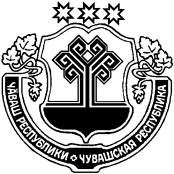 ЧУВАШСКАЯ РЕСПУБЛИКА
МАРИИНСКО-ПОСАДСКИЙ РАЙОНАДМИНИСТРАЦИЯБИЧУРИНСКОГО СЕЛЬСКОГОПОСЕЛЕНИЯПОСТАНОВЛЕНИЕ11.09.2020     № 64 село Бичурино